CELEBRAZIONI	E	MANIFESTAZIONI	RELIGIOSEMOMENTI DI SOLIDARIETÀ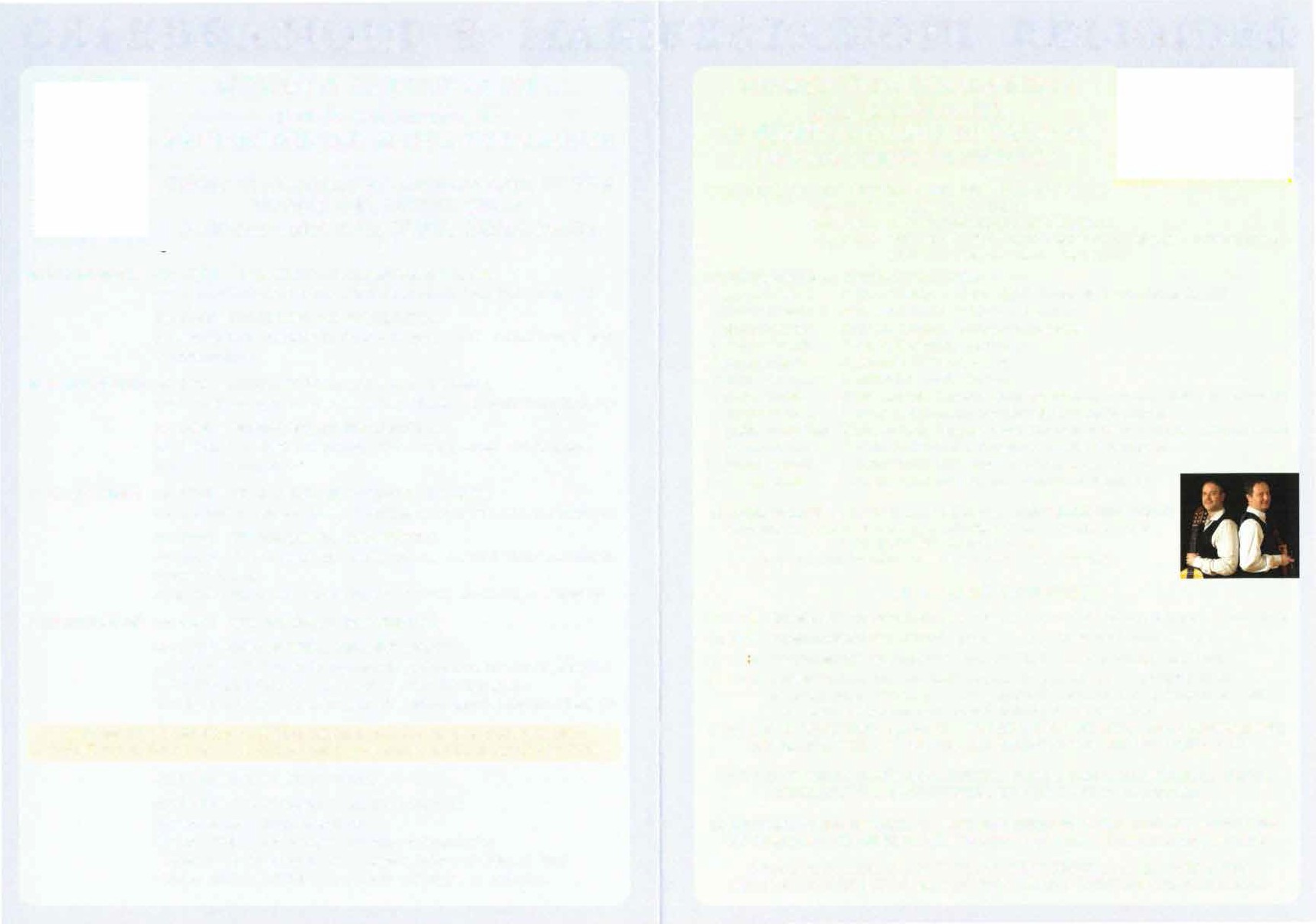 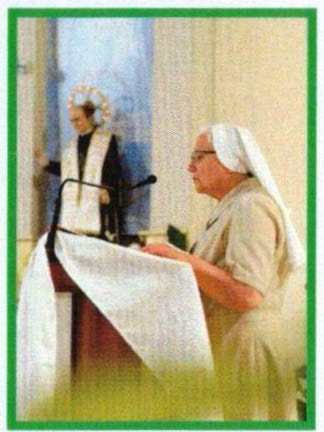 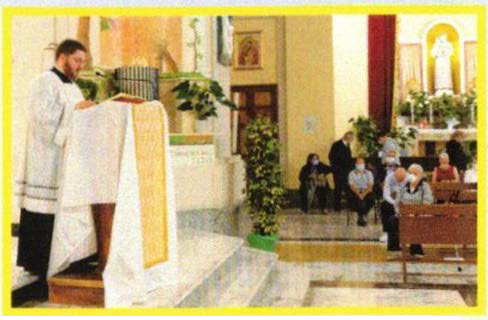 per la solennità di SANT'ANNIBALE MARIA DI FRANCIATriduo di preparazione animato dalle SUORE "FIGLIE DEL DIVINO ZELO"della comunità della CURIA GENERALIZIAMAGGIO SABATO ore 17:30 ADORAZIONE EUCARISTICA E VESPRIcon la testimonianza vocazionale di Suor Maria Tran  Thi  Huong,  fdzore 18:30 CELEBRAZIONE EUCARISTICApresieduta da P. Antonio Di Tuoro, Parroco, omelia del Diacono Jakub Ostrozanski,   rcjMAGGIO DOMENICA ore 17:30 ADORAZIONE EUCARISTICA E VESPRIcon la testimonianza vocazionale di Suor Maria Rosalinda  Sunu Kou, fdzore 18:30 CELEBRAZIONE EUCARISTICApresieduta da P. Shibu Kavunkal, Vice Parroco, omelia del Diacono Jakub Ostrozanski,  rcjMAGGIO LUNEDÌ ore 17:30 ADORAZIONE EUCARISTICA E VESPRIcon la testimonianza vocazionale di Suor Maria Agustina Mariatna Dewi, fdzore  18:30   CELEBRAZIONE EUCARISTICApresieduta da P. Antonio Di Tuoro, Parroco, omelia del Diacono Jakub Ostrozanski, rcjAl  termine  offerta  dei cuori a  Maria  e  conclusione  del  Mese  di Maggio 1 GIUGNO MARTEDÌ  ore 08:30  CELEBRAZIONE EUCARISTICAore 10:30   CONCELEBRAZIONE EUCARISTICApresieduta da P. Bruno Rampazzo, S uperiore Generale dei Rogazionisti. PROFESSIONE PERPETUA di: Suor Maria Tran Thi Huong, fdzSuor Maria Rosalinda Sunu Kou, fdz · Suor Maria Agustina Mariatna Dewi, fdzdalle ore  11:30  alle  12:30 DISTRIBUZIONE DEL  PRANZO DI SOLIDARIETÀai fratelli senza fissa dimora presso il Centro Pastorale "ANNA E LUIGI DI TUORO" ore 17:30 S. ROSARIO E VESPRIore 18:30   CONCELEBRAZIONE EUCARISTICApresieduta da P. Enzo  Buccheri,Direttore  Ufficio Missionario Centrale dei RogazionistiI canti della Celebra2ione sono eseguiti dal coro DODECANTORIINIZIO DELLA TREDICINA A SANT'ANTONIO DI PADOVA.MOMENTI DI SOLIDARIETÀper la solennitàdi SANT'ANTONIO DI PADOVAPatrono della ParrocchiaTREDICINA A SANT'ANTONIO OGNI SERA DAL 1° GIUGNO ore 17:30  S. ROSARIO E VESPRIore 18:30 CONCELEBRAZIONE EUCARISTICAore 19:15 PERCORSO ANTONIANO - Benedizione del pane e affidamento a SANT'ANTONIOdei  malati  e  dei bambiniPRESIEDERANNO LA CONCELEBRAZIONE:giugno  martedì	P. Enzo Buccheri, Direttore Ufficio Missionario Centrale dei Rogazionistigiugno mercoledì  Don Vito Cesaria, Collaboratore Parrocchiale 3 giugno giovedì        Don Vito Cesaria, Collaboratore Parrocchiale 4 giugno venerdì P. Shibu Kavunkal, Vice Parrocogiugno sabato	P. Antonio Di Tuoro, Parrocogiugno domenica P. Shibu Kavunkal, Vice Parrocogiugno lunedì	Mons. Antonio Coppola,  Vicario Episcopale dell'Ordina.nato Militare dell'Aeronauticagiugno  martedì	P. Unny Pottokkaran, Consigliere Generale dei Rogazionistigiugno mercoledì Mons. Antonio Coppola, Vicario Episcopale dell'Ordinariato Militare dell'Aeronauticagiugno  giovedì	P. Unny Pottokkaran, Consigliere Generale dei Rogazionistigiugno  venerdì	P. Bruno Rampazzo, Superiore Generale dei Rogazionistigiugno sabato	P. Bruno Rampazzo, Superiore Generale dei Rogazionisti11 giugno venerdì ore 19:15 L'Associazione Culturale "HARMONlA COELI" organizza un concerto in occasione della festa di Sant'Antonio di PadovaDUO PAGANINI chitarra e  violinocon i maestri Gabriele Curciotti e Francesco Cappelletti13 GIUGNO DOM�NICAore 08:30  CELEBRAZIONE EUCARISTICA presieduta da Don Vito Cesaria, Collaboratore Parrocchialeore 10:00  CELEBRAZIONE EUCARISTICA presieduta da  P. Antonio Di Tuoro,  Parrocoore 11: IO  CELEBRAZIONE EUCARISTICA presieduta da  P. Shibu Kavunkal,  Vice Parrocoore 18:30 CONCELEBRAZIONE EUCARISTICA presieduta da S.E. Mons GIUSEPPE MANIArcivescovo Emerito di Cagliari -  1 • Anniversario di Sacerdozio di DON SAMUEL LA DELFAI canti della  Celebrazione sono eseguiti dalla Corale  ParrocchialeI FUOCHI PIROTECNICI DARANNO L'INIZIO E IL TERMINE DELL'OSTENSIONE DEL SANTO PER LE VIE DELLA PARROCCHIA E DEL CIRCONDARIOAD OGNI CELEBRAZIONE EUCARISTICA DELLA TREDICINA E DELLA FESTA, BENEDIZIONE E DISTRIBUZIONE DEL PANE DI S. ANTONIO.LA LOTTERlA DI BENEFICENZA "S. ANTONIO" TERMINERÀ DOMENICA 20 GIUGNO 2021 CON L'ESTRAZIONE DEI BIGLIETTI VINCENTI DOPO LA S. MESSA DELLE ORE 10:00n., RICAVATO DELLA LOTTERIA DI BENEFICENZA SARÀ DEVOLUTO PER n., SOSTEGNO E LA RIAPERTURA DEILA. CARITAS PARROCCHIALE